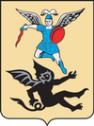 КОНТРОЛЬНО-СЧЕТНАЯ ПАЛАТА МУНИЦИПАЛЬНОГО ОБРАЗОВАНИЯ«ГОРОД АРХАНГЕЛЬСК»Отчет о деятельности контрольно-счетной палаты муниципального образования «Город Архангельск» за 2019 годНастоящий отчет о деятельности контрольно-счетной палаты муниципального образования «Город Архангельск» за 2019 год (далее – Отчет) подготовлен в соответствии с частью 2 статьи 19 Федерального закона от 07.02.2011 № 6-ФЗ «Об общих принципах организации и деятельности контрольно-счетных органов субъектов Российской Федерации и муниципальных образований» (далее – Федеральный закон № 6-ФЗ), частью 9 статьи 31 Устава муниципального образования «Город Архангельск» и частью 2 статьи 20 Положения о контрольно-счетной палате муниципального образования «Город Архангельск», утвержденного решением Архангельской городской Думы от 25.04.2012 № 420 (далее – Положение о контрольно-счетной палате).I. Общие сведения 1.1. ПолномочияКонтрольно-счетная палата муниципального образования «Город Архангельск» (далее – контрольно-счетная палата, КСП) является постоянно действующим органом внешнего муниципального финансового контроля, обладает организационной и функциональной независимостью и осуществляет свою деятельность самостоятельно (статья 1 Положения о контрольно-счетной палате).Полномочия контрольно-счетной палаты определены Бюджетным кодексом Российской Федерации, Федеральным законом № 6-ФЗ, другими федеральными законами, областными законами, Уставом муниципального образования «Город Архангельск», Положением о контрольно-счетной палате, правовыми актами муниципального образования «Город Архангельск». Контрольно-счетная палата является участником бюджетного процесса в муниципальном образовании «Город Архангельск» (далее – МО «Город Архангельск»).1.2. План деятельности на отчетный периодНа основании статьи 12 Федерального закона № 6-ФЗ контрольно-счетная палата в 2019 году осуществляла свою работу согласно Плану деятельности, который в соответствии со статьей 11 Положения о контрольно-счетной палате был разработан и утвержден ею самостоятельно. План деятельности контрольно-счетной палаты муниципального образования «Город Архангельск» на 2019 год, утвержден распоряжением контрольно-счетной палаты от 28.12.2018 № 55р (далее – План деятельности на 2019 год).Формирование Плана деятельности на 2019 год осуществлялось с учетом предложений Главы муниципального образования «Город Архангельск», прокуратуры города Архангельска, приоритетных направлений, отраженных в программных документах.Актуальность и целесообразность включения в План деятельности на 2019 год предложенных мероприятий определялась с учетом наличия в рассматриваемых сферах наибольших рисков возникновения нарушений и недостатков, которые потенциально могут приводить к негативным последствиям для бюджета и муниципальной собственности МО «Город Архангельск». Мероприятиями Плана деятельности на 2019 год: - охвачены направления расходования средств, предусмотренные бюджетом МО «Город Архангельск»;- обеспечено исполнение полномочий контрольно-счетной палаты;- учтены приоритетные направления, отраженные в программных документах, и поступившие предложения от Главы муниципального образования «Город Архангельск», прокуратуры города Архангельска.II. Результаты деятельности контрольно-счетной палаты 2.1. Общие результаты деятельности контрольно-счетной палатыВ соответствии с утвержденным Планом деятельности на 2019 год контрольно-счетная палата осуществляла следующие виды деятельности: - экспертно-аналитическую; - контрольную; - по контролю устранения нарушений (недостатков) и реализации предложений, отраженных в представлениях (информационных письмах), заключениях (отчетах, информациях) контрольно-счетной палаты; - информационную. В 2019 году контрольно-счетной палатой проведено: - 32 экспертно-аналитических мероприятия, в том числе 2 тематических; - 11 контрольных мероприятий.Кроме того, в течение отчетного периода в рамках Федерального закона от 02.05.2006        № 59-ФЗ «О порядке рассмотрения обращений граждан Российской Федерации» по 6 обращениям граждан (юридических лиц) была осуществлена проверка изложенных в обращениях фактов; по 1 обращению Архангельской городской Думы на основании представленных документов подготовлен мотивированный ответ.2.1.1. Объекты мероприятий внешнего муниципального финансового контроляВсего мероприятиями контрольно-счетной палаты в отчетном периоде было охвачено:в рамках контрольной деятельности - 25 объектов, из них:- 22 главных распорядителя бюджетных средств (отраслевые (функциональные) органы Администрации МО «Город Архангельск»);- 2 муниципальных учреждения;- 1 муниципальное предприятие.в рамках экспертно-аналитической деятельности - 96 объектов, из них:- 32 главных распорядителя бюджетных средств (отраслевые (функциональные) органы Администрации МО «Город Архангельск»,  Архангельская городская Дума);- главные администраторы средств городского бюджета (20 ед.), главные администраторы доходов городского бюджета, не являющиеся получателями средств городского бюджета, поступления в который они администрируют (44 ед.) (в рамках внешней проверки годового отчета об исполнении городского бюджета за 2018 год).2.1.2. Результаты мероприятий внешнего муниципального финансового контроляВ отчетном периоде классификация выявленных контрольно-счетной палатой нарушений осуществлялась с учетом Классификатора нарушений выявляемых в ходе внешнего государственного контроля (аудита), одобренного Советом контрольно-счетных органов при Счетной палате Российской Федерации 17.12.2014 (протокол № 2-СКСО).Группы нарушений, отраженные в стоимостном и количественном выражении представлены в таблице ниже и в Приложении №1 к Отчету.Кроме того, контрольно-счетной палатой осуществляется оценка и учет выявленных недостатков, которые выражаются в неэффективной деятельности должностных лиц и организаций, что приводит (или может привести) к негативным последствиям для бюджета и муниципальной собственности МО «Город Архангельск». В 2019 году выявлены недостатки на общую сумму 888,59 тыс.руб., а именно неэффективное использование бюджетных средств (2 случая).Выявленные нарушения и недостатки отражены в представлениях, заключениях (отчетах, информациях) контрольно-счетной палаты по итогам мероприятий, которые направлены в органы местного самоуправления МО «Город Архангельск» для принятия соответствующих решений.2.1.3. Реализация результатов мероприятий внешнего муниципального финансового контроля По итогам мероприятий внешнего муниципального финансового контроля контрольно-счетной палатой разрабатываются предложения по устранению выявленных нарушений и недостатков. За отчетный период контрольно-счетной палатой подготовлено 344 предложения (рекомендации) по результатам контрольных и экспертно-аналитических мероприятий, из них учтено органами местного самоуправления и объектами контроля при принятии решений – 335.По результатам реализации предложений контрольно-счетной палаты: - внесены изменения в 2 муниципальных правовых акта МО «Город Архангельск», 1 правовой акт отменен, принят 1 локальный акт учреждения; - устранено нарушений (недостатков) на сумму 17 906,25 тыс.руб. (231 случай), принято к сведению в связи с невозможностью устранения на общую сумму 167 599,81 тыс.руб. (271 случай).На основании составленных контрольно-счетной палатой протоколов об административных правонарушениях по результатам мероприятий внешнего муниципального финансового контроля в отчетном периоде возбуждено 3 дела об административных правонарушениях, из них по следующим составам: - нарушение требований к бюджетному (бухгалтерскому) учету, в том числе к составлению, представлению бюджетной, бухгалтерской (финансовой) отчетности – 2 (2 протокола по части 1 статьи 15.15.6 Кодекса Российской Федерации об административных правонарушениях (далее - КоАП РФ)); - нарушение условий предоставления субсидий – 1 (4 протокола по части 2 статьи 15.15.5 КоАП РФ объединены в одно дело).По результатам рассмотрения протоколов об административных правонарушениях к административной ответственности привлечено должностное лицо (по 2 протоколам) и юридическое лицо (по 4 протоколам) с назначением административного наказания в виде административного штрафа. Кроме того, по направленным в 2018 году мировому судье 4 протоколам в 2019 году возбуждено дело об административном правонарушении (объединены в одно) по части 2 статьи 15.15.5 «Нарушение условий предоставления субсидий» КоАП РФ, по которому назначено административное наказание в виде административного штрафа.По результатам рассмотрения объектами контроля представлений контрольно-счетной палаты в 2019 году должностные лица объектов контроля к дисциплинарной ответственности не привлекались.В отчетном периоде контрольно-счетной палатой в правоохранительные органы направлены материалы по 3 проверкам, в прокуратуру города Архангельска – по 10, в Управление Федеральной антимонопольной службы по Архангельской области – по 1. Информация об отдельных видах деятельности контрольно-счетной палаты представлена в следующих разделах к настоящему Отчету.2.2. Экспертно-аналитическая деятельностьВ отчетном периоде контрольно-счетной палатой проведено 32 экспертно-аналитических мероприятия, по результатам которых подготовлено 33 заключения (отчета, информации), в том числе:- 7 заключений по вопросам бюджета (заключения на проект решения Архангельской городской Думы «О городском бюджете на 2020 год и на плановый период 2021 и 2022 годов», на проекты решений Архангельской городской Думы «О внесении изменений в решение Архангельской городской Думы от 13.12.2018 № 56 «О городском бюджете на 2019 год и на плановый период 2020 и 2021 годов»);- 7 заключений на проекты решений Архангельской городской Думы по вопросам соблюдения установленного порядка управления и распоряжения имуществом, находящимся в муниципальной собственности;- 5 заключений по результатам финансово-экономической экспертизы проектов муниципальных правовых актов Архангельской городской Думы и Администрации МО «Город Архангельск» (включая обоснованность финансово-экономических обоснований) в части, касающейся расходных обязательств МО «Город Архангельск», а также муниципальных программ;- 8 заключений на проекты решений Архангельской городской Думы по иным вопросам;- 3 информации о ходе исполнения бюджета МО «Город Архангельск» по итогам мониторинга исполнения городского бюджета за 1 квартал, 1 полугодие и  9 месяцев 2019 года; - по 2 тематическим экспертно-аналитическим мероприятиям подготовлены  заключение по результатам внешней проверки годового отчета об исполнении городского бюджета за 2018 год и 2 отчета по итогам проведения экспертно-аналитического  мероприятия «Проверка исполнения главными администраторами доходов городского бюджета бюджетных полномочий, предусмотренных статьей 160.1 Бюджетного кодекса Российской Федерации» (2 объекта).Всего в отчетном периоде по итогам проведения экспертно-аналитических мероприятий подготовлено 83 предложения (выявлено нарушений (замечаний)), из которых принято 79 или 95,2%.В ходе проведения экспертно-аналитических мероприятий в 2019 году выявлено нарушений (замечаний) на общую сумму 31 281,24 тыс.руб. (47 нарушений (замечаний)),   в том числе нарушения при формировании и исполнении бюджета на сумму 31 281,24 тыс.руб. (31 нарушение (замечание)), 16 нарушений ведения бухгалтерского учета, составления и представления бухгалтерской (финансовой) отчетности. В 2019 году устранены 12 нарушений (замечаний) на общую сумму 12 932,00 тыс.руб., приняты к сведению в связи с невозможностью устранения нарушения на сумму 14 441,80 тыс.руб. (35 случаев).Объем проверенных средств в Отчете принят в сумме расходов городского бюджета по решению Архангельской городской Думы от 13.12.2018 № 56 «О городском бюджете на 2019 год и на плановый период 2020 и 2021 годов» (в ред. от 18.12.2019) на 2019 год (9 632 281,4 тыс.руб.) (фактически составил 50 361 487,40 тыс.руб.).Результаты проведения экспертно-аналитических мероприятий доведены до Архангельской городской Думы, Главы МО «Город Архангельск», Администрации МО «Город Архангельск». 2.3. Контрольная деятельность В отчетном периоде контрольно-счетной палатой завершены 11 контрольных мероприятий в форме выборочных тематических проверок, из них 7 контрольных мероприятий проведены в соответствии с Планом деятельности на 2019 год и 4 контрольных мероприятия, начатые в 2018 году, - в соответствии с Планом деятельности контрольно-счетной палаты муниципального образования «Город Архангельск» на 2018 год, утвержденным распоряжением контрольно-счетной палаты от 28.12.2017 № 62р (далее – План деятельности на 2018 год).2.3.1. Результаты контрольной деятельности В отчетном периоде из 11 проведенных контрольных мероприятий было проведено  6 мероприятий с элементами аудита в сфере закупок, 1 контрольное мероприятие – аудит эффективности использования средств городского бюджета.В 2019 году завершены 2 контрольных мероприятия, проводимых по предложению Главы муниципального образования «Город Архангельск», и 4 контрольных мероприятия, проводимых совместно с прокуратурой города Архангельска.По итогам проведения 11 контрольных мероприятий установлено 456 нарушений на общую сумму 159 446,31 тыс.руб., в том числе: - 39 нарушений при исполнении бюджета на сумму 83 151,47 тыс.руб.; - 178 нарушений ведения бухгалтерского учета, составления и предоставления бухгалтерской (финансовой) отчетности на сумму 1 046,70 тыс.руб.;- 75 нарушений в сфере управления и распоряжения муниципальной собственностью на сумму 233,90 тыс.руб.;- 128 нарушений при осуществлении муниципальных закупок и закупок отдельными видами юридических лиц на сумму 74 974,74 тыс.руб.;- 36 иных нарушений на сумму 39,50 тыс.руб.В 2019 году выявлены недостатки на общую сумму 888,59 тыс.руб., а именно неэффективное использование бюджетных средств (2 случая).По итогам проведенных контрольных мероприятий в отчетном периоде наибольший объем нарушений в суммовом выражении выявлен при исполнении бюджета (52,1%).Согласно поступившей от объектов контроля информации о принятых по результатам рассмотрения представлений решениях и мерах в 2019 году устранено нарушений на сумму           4 974,25 тыс.руб. (219 случаев), из них по контрольным мероприятиям, завершенным в 2019 году, - 2 406,03 тыс.руб. (140 случаев нарушений), по контрольным мероприятиям, проведенным в предыдущие периоды, - 2 568,22 тыс.руб. (79 случаев). Кроме того, объектами контроля представлена информация о рассмотрении и принятии к сведению нарушений, по которым устранение невозможно, на сумму 153 158,01 тыс.руб. (236 случаев), из них по контрольным мероприятиям, завершенным в 2019 году, - 134 718,47 тыс.руб. (190 случаев), по контрольным мероприятиям, проведенным в предыдущие периоды, - 18 439,54 тыс.руб. (46 случаев).В 2019 году объем проверенных средств составил 544 060,16 тыс.руб.По завершенным в отчетном периоде 11 контрольным мероприятиям составлены      19 актов, которые доведены до сведения руководителей объектов проверок, объектам контроля и их должностным лицам направлено 4 информационных письма, вынесено 18 представлений, все представления рассмотрены объектами контроля, из них 8 сняты с контроля. По направленным в 2019 году в адрес объектов контроля представлениям сумма средств, подлежащих возврату в городской бюджет (возмещению организациям), составила 2 835,93 тыс.руб.В соответствии с требованиями статьи 8 Положения о контрольно-счетной палате информация о результатах каждого проведенного контрольного мероприятия представлялась в Архангельскую городскую Думу и Главе муниципального образования «Город Архангельск».2.3.2. Формирование показателей контрольной деятельности С учетом реализации контрольных мероприятий в Отчет включены начатые в 2018 году на основании Плана деятельности на 2018 год и завершенные в 2019 году следующие контрольные мероприятия:- проверка законности и эффективности использования в 2017 году – текущем  периоде 2018 года средств городского бюджета на благоустройство дворовых территорий многоквартирных домов на территории МО «Город Архангельск» - совместно с прокуратурой города Архангельска;- проверка законности и эффективности использования в 2016 году – текущем  периоде 2018 года средств городского бюджета на ремонт автомобильных дорог общего пользования местного значения МО «Город Архангельск» - совместно с прокуратурой города Архангельска;- аудит эффективности использования средств городского бюджета муниципальным казенным учреждением МО «Город Архангельск» «Городской центр гражданской защиты» за 2017 год - текущий период 2018 года (по предложению Главы муниципального образования «Город Архангельск»);- проверка законности и эффективности использования средств городского бюджета администрацией Исакогорского и Цигломенского территориальных округов Администрации МО «Город Архангельск» за 2017 год – текущий период 2018 года.Во исполнение Плана деятельности на 2019 год в отчетном периоде начаты 3 проверки: - проверка своевременного и полного поступления в бюджет МО «Город Архангельск» неналоговых доходов в 2018 году – текущем периоде 2019 года;- проведение аудита в сфере закупок в отношении муниципальных учреждений МО «Город Архангельск», находящихся в ведении департамента образования Администрации МО «Город Архангельск», за 2018 год – текущий период 2019 года;- проверка законности и эффективности использования в 2018 году – текущем периоде 2019 года средств городского бюджета на строительство детского сада на 280 мест в 7 микрорайоне территориального округа Майская горка города Архангельска  - совместно с прокуратурой города Архангельска.По начатым в отчетном периоде 3 контрольным мероприятиям объектами проверок являлись отраслевые (функциональные) органы Администрации МО «Город Архангельск» (4 ед.), 4 муниципальных учреждения (всего 8 объектов контроля). Реализация материалов по данным 3 проверкам пройдет в 1 квартале 2020 года, в Отчет данные проверки не вошли. 2.3.3. Основные результаты контрольных мероприятий1. Проверка законности и эффективности использования в 2016 году – текущем периоде 2018 года средств городского бюджета на ремонт автомобильных дорог общего пользования местного значения МО «Город Архангельск» - совместно с прокуратурой города Архангельска По результатам проверки выявлено нарушений на общую сумму 55 529,23 тыс.руб. (46 случаев нарушений), из них 1 случай нарушения в ходе исполнения бюджета, 43 случая нарушений при осуществлении муниципальных закупок на общую сумму 55 529,23 тыс.руб., 2 прочих нарушения.По итогам проведения проверки предложения КСП на сумму 46 876,00 тыс.руб. (11 случаев) приняты объектом контроля к сведению в связи с невозможностью их устранения, устранение остальных нарушений находится на контроле в связи с оспариванием (признанием недействительными) отдельных пунктов представления КСП (заявителем подана апелляционная жалоба на решение Арбитражного суда Архангельской области от 24.01.2020, по которому заявителю отказано в удовлетворении заявленных требований). 2. Проверка законности и эффективности использования в 2017 году – текущем  периоде 2018 года средств городского бюджета на благоустройство дворовых территорий многоквартирных домов на территории МО «Город Архангельск» - совместно с прокуратурой города Архангельска В ходе проверки выявлено нарушений на общую сумму 67 354,13 тыс.руб. (24 случая нарушений), из них 8 нарушений в ходе исполнения бюджета на сумму 62 616,60 тыс.руб., 16 нарушений при осуществлении муниципальных закупок на сумму 4 737,53 тыс.руб.В результате принятия объектами контроля мер по выполнению предложений КСП объектом контроля устранены нарушения на общую сумму 254,28 тыс.руб. (8 нарушений), в частности возмещено средств в бюджет на сумму 119,90 тыс.руб. (4 случая), устранено 4 нарушения при осуществлении муниципальных закупок на сумму 134,38 тыс.руб. (4 случая). По 14 нарушениям на сумму 67 086,37 тыс.руб. предложения КСП приняты к сведению в связи с невозможностью их устранения, устранение остальных нарушений находится на контроле.По фактам выявленных нарушений по данной проверке должностным лицом контрольно-счетной палаты составлены 2 протокола об административном правонарушении по части 1 статьи 15.15.6 «Нарушение требований к бюджетному (бухгалтерскому) учету, в том числе к составлению, представлению бюджетной, бухгалтерской (финансовой) отчетности» КоАП РФ в отношении должностного лица МКУ МО «Город Архангельск» «Центр бухгалтерского и экономического обслуживания».3. Аудит эффективности использования средств городского бюджета муниципальным казенным учреждением МО «Город Архангельск» «Городской центр гражданской защиты» за 2017 год - текущий период 2018 года (по предложению Главы муниципального образования «Город Архангельск»)По результатам проведения проверки выявлено нарушений (недостатков) на общую сумму 2 685,28 тыс.руб. (111 случаев), из них 5 нарушений в ходе исполнения бюджета на сумму 1 567,30 тыс.руб., 60 нарушений ведения бухгалтерского учета, составления и представления бухгалтерской (финансовой) отчетности на сумму 167,40 тыс.руб., 8 нарушений в сфере управления и распоряжения муниципальной собственностью на сумму 8,31 тыс.руб., 30 нарушений при осуществлении муниципальных закупок на сумму 102,68 тыс.руб., 7 прочих нарушений, 1 случай неэффективного использования средств на сумму 839,59 тыс.руб.Результатом принятия объектом контроля мер по выполнению предложений КСП явилось устранение нарушений на общую сумму 1 748,53 тыс.руб. (14 случаев), из них  нарушения в ходе исполнения бюджета на сумму 1 567,30 тыс.руб. (3 случая), ведения бухгалтерского учета, составления и представления бухгалтерской (финансовой) отчетности на сумму 82,20 тыс.руб. (6 случаев), в сфере управления и распоряжения муниципальной собственностью (1 случай), при осуществлении муниципальных закупок 99,03 тыс.руб. (3 случая), прочее нарушение (1 случай). Результатом устранения нарушений в частности явилось принятие постановления Администрации МО  «Город Архангельск» от 17.07.2019 № 1028 «О внесении изменений в приложения к ведомственной целевой программе «Защита населения и территории муниципального образования «Город Архангельск» от чрезвычайных ситуаций», которым внесены изменения в перечень ключевых показателей эффективности деятельности, закрепленных за управлением военно-мобилизационной работы, гражданской обороны и административных органов.По 66 случаям нарушений с общей суммой 936,75 тыс.руб. предложения КСП объектом контроля приняты к сведению в связи с невозможностью их устранения, устранение остальных нарушений находится на контроле.4. Проверка законности и эффективности использования средств городского бюджета администрацией Исакогорского и Цигломенского территориальных округов Администрации МО «Город Архангельск» за 2017 год - текущий период 2018 годаВ ходе контрольного мероприятия выявлено нарушений на общую сумму 84,93 тыс.руб. (12 случаев), в частности 1 нарушение в ходе исполнения бюджета, 10 нарушений при осуществлении муниципальных закупок на сумму 84,93 тыс.руб., 1 прочее нарушение.По итогам проведения проверки возмещено средств в бюджет на сумму 2,00 тыс.руб. (2 случая), 10 нарушений на сумму 82,93 тыс.руб. объектом контроля приняты к сведению в связи с невозможностью их устранения.5. Проверка бюджетной отчетности главных администраторов средств городского бюджета за 2018 годПо результатам проверки выявлено 15 нарушений ведения бухгалтерского учета, составления и представления бухгалтерской (финансовой) отчетности. Результаты данного контрольного мероприятия вошли в заключение на годовой отчет об исполнении городского бюджета за 2018 год. Объектами контроля 1 нарушение устранено, остальные - приняты к сведению в связи с невозможностью их устранения.6. Проверка законности и эффективности использования средств городского бюджета администрацией Северного территориального округа Администрации МО «Город Архангельск» за 2018 год - текущий период 2019 годаПо итогам проведения проверки выявлено нарушений на общую сумму 1 102,34 тыс.руб. (75 случаев), из них нарушения в ходе исполнения бюджета на сумму 198,45 тыс.руб. (1 случай), нарушения ведения бухгалтерского учета, составления и представления бухгалтерской (финансовой) отчетности на сумму 879,30 тыс.руб. (62 случая), нарушение в сфере управления и распоряжения муниципальной собственностью (1 случай), при осуществлении муниципальных закупок на сумму 24,59 тыс.руб. (10 случаев), прочее нарушение (1 случай).Результатом принятия объектом контроля мер по выполнению предложений КСП явилось устранение нарушений на общую сумму 16,18 тыс.руб. (38 случаев), из них  нарушения ведения бухгалтерского учета, составления и представления бухгалтерской (финансовой) отчетности (36 случаев), при осуществлении муниципальных закупок на сумму 16,18 тыс.руб. (2 случая). Нарушения на сумму 1 077,75 тыс.руб. (36 случаев) объектом контроля приняты к сведению в связи с невозможностью их устранения, устранение 1 нарушения находится на контроле.7. Проверка правомерности предоставления и использования субсидий на возмещение затрат муниципального унитарного предприятия «Архкомхоз» МО «Город Архангельск», связанных с выполнением работ по содержанию и ремонту сетей дренажно-ливневой канализации и дренажных насосных станций, содержанию и ремонту мостов и путепроводов, затрат по обеспечению их транспортной безопасности, а также использования имущества, закрепленного за унитарным предприятием на праве хозяйственного ведения, за 2018 год - текущий период 2019 годаВ ходе проверки контрольно-счетной палатой выявлено нарушений на общую сумму     18 740,20 тыс.руб. (58 случаев нарушений), из них нарушения в ходе исполнения бюджета на сумму 18 732,84 тыс.руб. (8 случаев), нарушения ведения бухгалтерского учета, составления и представления бухгалтерской (финансовой) отчетности (8 случаев), нарушения в сфере управления и распоряжения муниципальной собственностью на сумму 7,36 тыс.руб. (40 случаев), 2 прочих нарушения.В результате принятия объектами контроля мер по выполнению предложений КСП объектом контроля устранены нарушения на общую сумму 151,53 тыс.руб. (18 случаев), из них возмещены средства в городской бюджет в сумме 144,17 тыс.руб. (4 случая), устранены 6 нарушений ведения бухгалтерского учета, составления и представления бухгалтерской (финансовой) отчетности, 	нарушения в сфере управления и распоряжения муниципальной собственностью на сумму 7,36 тыс.руб. (8 случаев). По 6 случаям нарушений с общей суммой нарушений 18 588,67 тыс.руб. предложения КСП объектом контроля приняты к сведению в связи с невозможностью их устранения, устранение остальных нарушений находится на контроле.По фактам выявленных нарушений по данной проверке должностным лицом контрольно-счетной палаты составлены 4 протокола об административном правонарушении по части 2 статьи 15.15.5 «Нарушение условий предоставления субсидий» КоАП РФ в отношении муниципального унитарного предприятия «Архкомхоз» МО «Город Архангельск».8. Проверка законности и эффективности использования средств городского бюджета на строительство причала на о.Хабарка в Соломбальском территориальном округе г.Архангельска в 2017 - 2018 годы - совместно с прокуратурой города АрхангельскаПо результатам проверки выявлено нарушений (недостатков) на общую сумму 10 326,60 тыс.руб. (9 случаев), из них 2 случая нарушения ведения бухгалтерского учета, составления и представления бухгалтерской (финансовой) отчетности, 6 случаев нарушений при осуществлении муниципальных закупок на сумму 10 277,60 тыс.руб., 1 случай неэффективного использования средств городского бюджета на сумму 49,0 тыс.руб. В результате принятия объектом контроля мер по выполнению предложений КСП устранены 2 нарушения ведения бухгалтерского учета, составления и представления бухгалтерской (финансовой) отчетности, 2 нарушения на сумму 49,00 тыс.руб. объектом контроля приняты к сведению в связи с невозможностью их устранения;  оставшиеся пункты представления находятся на контроле, по одному из них объектом контроля подано исковое заявление в Арбитражный суд Архангельской области к подрядной организации о взыскании неосновательного обогащения, по двум другим – поданы заявления в правоохранительные органы.По материалам данной проверки правоохранительными органами в рамках Федерального закона от 12.08.1995 № 144-ФЗ «Об оперативно-розыскной деятельности» проводится проверка.9. Проверка целевого и эффективного использования муниципального имущества, переданного в безвозмездное пользование, а также по договорам аренды арендаторам муниципального имущества, деятельность которых имеет социальную и общественную значимость, в 2017 году - текущем периоде 2019 годаВ ходе контрольного мероприятия выявлено нарушений на общую сумму 257,73 тыс.руб. (21 случай), из них 19 нарушений в сфере управления и распоряжения муниципальной собственностью на сумму 218,23 тыс.руб., 2 прочих нарушения на сумму 39,50 тыс.руб.	Результатом принятия объектом контроля мер по выполнению предложений КСП явилось устранение нарушений в сфере управления и распоряжения муниципальной собственностью на общую сумму 218,23 тыс.руб. (14 случаев нарушений), в частности результатом устранения объектом контроля нарушений явилось принятие на сессиях Архангельской городской Думы решений от 25.09.2019 № 155 «О внесении изменения в решение Архангельской городской Думы от 12.02.2014 № 80 «О предоставлении Управлению Министерства внутренних дел по городу Архангельску в безвозмездное пользование нежилых помещений» и от 23.10.2019 № 161 «О признании утратившим силу решения Архангельской городской Думы от 14.02.2018 № 625 «О согласовании передачи в безвозмездное пользование имущества, принадлежащего на праве собственности муниципальному образованию «Город Архангельск».Объектом контроля 3 нарушения приняты к сведению в связи с невозможностью их устранения, устранение остальных нарушений находится на контроле.10. Проверка предоставления и использования субсидий на финансовое обеспечение выполнения муниципального задания и иные цели муниципальным бюджетным учреждением дополнительного образования МО «Город Архангельск» «Специализированная детско-юношеская спортивная школа олимпийского резерва по водным видам спорта имени Соколова Льва Константиновича», а также использования имущества, закрепленного за ним на праве оперативного управления, за 2018 год – текущий период 2019 года (по предложению Главы муниципального образования «Город Архангельск»)По результатам проверки выявлено нарушений на общую сумму 36,28 тыс.руб. (69 случаев), из них нарушения в ходе исполнения бюджета на сумму 36,28 тыс.руб. (12 случаев), 31 случай нарушения ведения бухгалтерского учета, составления и представления бухгалтерской (финансовой) отчетности, 6 нарушений в сфере управления и распоряжения муниципальной собственностью, 2 нарушения при осуществлении муниципальных закупок, 18 прочих нарушений.	В результате принятия объектами контроля мер по выполнению предложений КСП объектом контроля устранены нарушения на общую сумму 15,28 тыс.руб. (38 случаев), из них возмещено средств организации – 15,28 тыс.руб. (2 случая), 1 нарушение в ходе исполнения бюджета, 14 нарушений ведения бухгалтерского учета, составления и представления бухгалтерской (финансовой) отчетности, 2 нарушения в сфере управления и распоряжения муниципальной собственностью, 2 нарушения при осуществлении муниципальных закупок, 17 прочих нарушений. По 22 случаям нарушений с общей суммой нарушений 21,0 тыс.руб. предложения КСП объектом контроля приняты к сведению в связи с невозможностью их устранения, устранение остальных нарушений находится на контроле.11. Проверка законности и эффективности использования в 2018 году – текущем  периоде 2019 года средств городского бюджета на благоустройство общественных территорий МО «Город Архангельск» - совместно с прокуратурой города Архангельска По итогам проверки выявлено нарушений на общую сумму 4 218,18 тыс.руб. (18 случаев), из них 3 нарушения в ходе исполнения бюджета, 1 нарушение в сфере управления и распоряжения муниципальной собственностью, 11 нарушений при осуществлении муниципальных закупок на сумму 4 218,18 тыс.руб., 3 прочих нарушения.Результатом принятия объектом контроля мер по выполнению предложений КСП явилось устранение 5 нарушений, из них 4 нарушения при осуществлении муниципальных закупок, 1 прочее нарушение; 6 нарушений объектом контроля приняты к сведению в связи с невозможностью их устранения, устранение остальных нарушений находится на контроле.По указанным выше завершенным в 2019 году контрольным мероприятиям у объектов контроля, которыми заключены договоры по ведению бюджетного (бухгалтерского) учета, формированию бюджетной, финансовой и иной отчетности с муниципальным казенным учреждением МО «Город Архангельск» «Центр бухгалтерского и экономического обслуживания», выявлены нарушения на общую сумму 23 584,13 тыс.руб. (115 случаев), из них:- нарушения в ходе исполнения бюджета на сумму 23 418,37 тыс.руб. (6 случаев), - нарушения ведения бухгалтерского учета, составления и представления бухгалтерской (финансовой) отчетности на сумму 165,76 тыс.руб. (109 случаев).Нарушения установлены по 4 администрациям территориальных округов Администрации МО «Город Архангельск» (администрации Ломоносовского территориального округа, администрации Октябрьского территориального округа, администрации Северного территориального округа, администрации территориального округа Варавино-Фактория) на общую сумму 21 851,06 тыс.руб. (29 случаев), по 2 муниципальным учреждениям МО «Город Архангельск» (МБУ ДО МО «Город Архангельск» «Специализированная детско-юношеская спортивная школа олимпийского резерва по водным видам спорта имени Соколова Льва Константиновича», МКУ МО «Город Архангельск» «Городской центр гражданской защиты») на общую сумму 1 733,07 тыс.руб. (86 случаев).2.4. Контроль устранения нарушений (недостатков) и реализации предложений, отраженных в представлениях (информационных письмах), заключениях (отчетах, информациях) контрольно-счетной палаты Контрольно-счетная палата уделяла особое внимание контролю за результатами проведенных контрольно-счетной палатой мероприятий внешнего муниципального финансового контроля с целью устранения выявленных нарушений и недостатков, а также предотвращения их в дальнейшем.В течение 2019 года контрольно-счетной палатой осуществлялся мониторинг исполнения представлений (информационных писем), реализации предложений, отраженных в заключениях (отчетах, информациях) контрольно-счетной палаты, направленных по результатам проведенных контрольных и экспертно-аналитических  мероприятий.Муниципальные контрольно-счетные органы не наделены законодательно полномочиями по устранению нарушений и недостатков, выявленных по результатам мероприятий внешнего муниципального финансового контроля. Выбор и реализация механизма устранения нарушений и недостатков осуществляются исполнительным и представительным органом местного самоуправления самостоятельно.Анализ устранения выявленных контрольно-счетной палатой нарушений и недостатков показал, что по результатам контрольных и экспертно-аналитических мероприятий объектами контроля устранено нарушений и недостатков на сумму 17 906,25 тыс.руб. (231 случай), принято к сведению в связи с невозможностью устранения на общую сумму 167 599,81 тыс.руб. (271 случай).III. Взаимодействие контрольно-счетной палаты по вопросам внешнего муниципального финансового контроляВ отчетном периоде в рамках заключенных соглашений контрольно-счетная палата  взаимодействовала с  органами прокуратуры, иными правоохранительными, надзорными и контрольными органами.  В целях взаимодействия в рамках заключенных соглашений, а также в соответствии с требованиями статей 17, 19 Положения о контрольно-счетной палате материалы контрольных мероприятий направлялись в прокуратуру города Архангельска, правоохранительные органы, Управление Федеральной антимонопольной службы по Архангельской области.По направленным в прокуратуру города Архангельска материалам по 10 проверкам контрольно-счетной палатой получена информация о неприменении мер прокурорского реагирования по проведенным в 2019 году 9 проверкам в связи с принятием исчерпывающих мер для устранения выявленных нарушений и недопущению их в дальнейшем, по 1 проверке получена информация о внесении представления об устранении нарушений законодательства.По итогам направления прокуратурой города Архангельска в Государственную инспекцию труда в Архангельской области и Ненецком автономном округе информации и материалов по проверке, проведенной контрольно-счетной палатой в 2018 году, в отношении МУП «Городские бани» МО «Город Архангельск» в 2019 году принято постановление о назначении административного наказания по части 6 статьи 5.27 КоАП РФ в виде административного штрафа. По направленным прокуратурой города Архангельска в следственное управление УМВД России по г.Архангельску материалам для решения вопроса об уголовном преследовании по выявленным нарушениям уголовного законодательства по проверке законности и эффективности использования в 2017 году – текущем периоде 2018 года средств городского бюджета на сезонное содержание объектов дорожной инфраструктуры и объектов благоустройства МО «Город Архангельск» УМВД России по г.Архангельску проводились проверочные мероприятия,  по итогам которых уголовное дело прекращено.Согласно информации правоохранительных органов по материалам 3 проверок, проведенных контрольно-счетной палатой в 2019 году, по 1 – проводится проверка по факту возможных неправомерных действий со стороны объекта контроля, по 1 – установлен факт выплаты подрядной организации излишних денежных средств (ведется работа с подрядчиком), по 1 – принято решение об отказе в возбуждении уголовного дела.По представленной Управлением Федеральной антимонопольной службы по Архангельской области информации по проверке «Аудит эффективности использования средств городского бюджета муниципальным казенным учреждением муниципального образования «Город Архангельск» «Городской центр гражданской защиты» за 2017 год - текущий период 2018 года» в отношении должностных лиц объекта контроля возбуждены 2 дела об административном правонарушении, по одному из них должностное лицо признано виновным в совершении административного правонарушения по части 1.3 статьи 7.30 КоАП РФ с наложением административного штрафа. Должностным лицом обжаловано решение УФАС по Архангельской области. В связи с вступлением в силу с 31.07.2019 изменений в Федеральный закон от 05.04.2013 №44-ФЗ «О контрактной системе в сфере закупок товаров, работ, услуг для обеспечения государственных и муниципальных нужд» жалоба должностного лица удовлетворена, штраф отменен.В рамках взаимодействия с контрольно-надзорными органами в отчетном периоде контрольно-счетная палата взаимодействовала с Управлением Федерального казначейства по Архангельской области по вопросам деятельности контрольно-счетной палаты.В 2019 году контрольно-счетная палата при осуществлении своей деятельности взаимодействовала с контрольно-счетными органами муниципальных образований Архангельской области, а также с контрольно-счетными палатами муниципальных образований других субъектов Российской Федерации.С 2010 года контрольно-счетная палата является членом Союза муниципальных контрольно-счетных органов, участие в его работе позволяет муниципальным контрольно-счетным органам взаимодействовать на профессиональной основе, обмениваться опытом и мнениями, получать доступ к лучшим практикам контрольных и экспертно-аналитических мероприятий. В 2019 году сотрудники контрольно-счетной палаты приняли участие в конференции Совета контрольно-счетных органов Архангельской области, конференции по тематике деятельности контрольно-счетного органа.IV. Информационная и организационная деятельностьВ соответствии со статьей 19 Федерального закона № 6-ФЗ, статьей 20 Положения о контрольно-счетной палате на официальном информационном интернет-портале МО «Город Архангельск» контрольно-счетной палатой осуществлялось размещение информации о деятельности, о проведенных контрольных и экспертно-аналитических мероприятиях, о выявленных при их проведении нарушениях (недостатках), о внесенных представлениях (направленных информационных письмах), заключениях (отчетах, информациях) и принятых мерах (35 сообщений).В отчетном периоде председатель контрольно-счетной палаты участвовал в заседаниях постоянных комиссий и рабочих групп Архангельской городской Думы, присутствовал на совещаниях, проводимых Главой МО «Город Архангельск» и его заместителями, принимал участие в заседаниях совета при Главе муниципального образования «Город Архангельск» по противодействию коррупции, в заседании межведомственной рабочей группы по противодействию нарушениям и преступлениям в сфере экономики, в том числе строительной отрасли. В 2019 году в контрольно-счетную палату поступило 63 обращения, из них 11 от юридических лиц и 52 обращения от граждан. Каждое обращение, поступившее в контрольно-счетную палату, было рассмотрено в установленном федеральным законом порядке.На основании части 3 статьи 8 Федерального закона от 02.05.2006 № 59-ФЗ «О порядке рассмотрения обращений граждан Российской Федерации» часть обращений в соответствии с компетенцией были переадресованы соответствующим органам (организациям) (54 ед.), по вопросам, изложенным в обращениях граждан и находящимся в компетенции контрольно-счетной палаты, заявителям даны ответы по существу (9 ед.).В рамках Федерального закона от 02.05.2006 № 59-ФЗ «О порядке рассмотрения обращений граждан Российской Федерации» в отчетном периоде контрольно-счетной палатой по 6 обращениям граждан (юридических лиц) была осуществлена проверка изложенных в обращениях фактов с запросом дополнительных документов, по результатам данных проверочных мероприятий выявлено нарушений на общую сумму 47,78 тыс.руб. (6 случаев). В адрес функциональных (территориальных) органов Администрации МО «Город Архангельск» были направлены письма с указанием выявленных нарушений. На настоящий момент поступила информация об устранении нарушений на сумму 4,25 тыс.руб. (2 случая), а также подтверждена готовность подрядчика вернуть денежные средства в сумме 43,53 тыс.руб. (1 случай).V. Финансовое, материальное и кадровое обеспечение деятельностиВ отчетном периоде составление, ведение и исполнение бюджетной сметы контрольно-счетной палаты, подготовка и представление бухгалтерской (бюджетной) и иной отчетности осуществлялось с учетом положений действующего законодательства.Закупки контрольно-счетной палатой в 2019 году осуществлялись в соответствии с пунктом 4 части 1 статьи 93 Федерального закона от 05.04.2013 №44-ФЗ «О контрактной системе в сфере закупок товаров, работ, услуг для обеспечения государственных и муниципальных нужд».Согласно статье 21 Положения о контрольно-счетной палате материально-техническое, транспортное обеспечение и хозяйственное обслуживание деятельности контрольно-счетной палаты осуществляется муниципальным учреждением МО «Город Архангельск» «Хозяйственная служба» и муниципальным учреждением МО «Город Архангельск» «Центр информационных технологий».В 2019 году на финансовое обеспечение деятельности контрольно-счетной палаты направлено 12 245,1 тыс.руб.В 2019 году контрольно-счетной палатой осуществлялись мероприятия по контролю за представлением сведений о доходах, расходах, об имуществе и обязательствах имущественного характера сотрудников, а также их супруги (супруга) и несовершеннолетних детей. В отчетном периоде успешно прошли обучение по программам профессионального развития (повышения квалификации) 4 муниципальных служащих контрольно-счетной палаты, 9 муниципальных служащих контрольно-счетной палаты прошли дистанционное обучение по курсу «Специалист в сфере закупок» с получением сертификатов. В целях определения соответствия муниципальных служащих замещаемым должностям муниципальной службы и в соответствии с решением Архангельского городского Совета депутатов от 17.06.2009 № 895 «О порядке аттестации муниципальных служащих в муниципальном образовании «Город Архангельск» в 2019 году проведена аттестация 3 муниципальных служащих контрольно-счетной палаты, по итогам которой они были признаны соответствующими замещаемым должностям муниципальной службы.-------------№п/пНаименование группы нарушенийВыявлено нарушенийВыявлено нарушений№п/пНаименование группы нарушенийКол-во,ед.Сумма,тыс. руб.1нарушения при формировании и исполнении бюджетов70114 432,712нарушения ведения бухгалтерского учета, составления и предоставления бухгалтерской (финансовой) отчетности1941 046,703нарушения в сфере управления и распоряжения муниципальной собственностью75233,904нарушения при осуществлении муниципальных закупок и закупок отдельными видами юридических лиц12874 974,745иные3639,50Всего503190 727,55